Сценарий фольклорного праздника «Раз в крещенский вечерок»в старшей группеМузыкальный руководитель Абдуллаева М.В.Январь 2024г.Цель: знакомство детей старшего дошкольного возраста с православным праздником Крещение Господне.Задачи: расширять и обогащать представления детей о православных традициях русского народа;поддерживать стремление детей к общению с окружающими;развивать словарный запас, эмоциональную отзывчивость;воспитывать умение у детей понимать и участвовать во всех традициях семьи и своего народа.Оборудование: 6 шкатулочек, костюмы хозяюшки, бабы – яги, валенки, полотенце, булка, кольцо, лента, пуговица, веточка, 2 снежных кома.    Дети входят в зал под музыку, занимают свои места.Хозяюшка: Милости прошу, гости дорогие! Рада видеть в нашей горнице! Да еще в такой праздник!Не хотите ли, ребятки, 
Больше разузнать о Святках? 
Дети: Хотим! 
Хозяюшка: Что ж ставьте ушки на макушки,
Слушайте внимательно 
Я надеюсь, мой рассказ 
Будет увлекательным! 
Святки или Святочные вечера – это зимний народный праздник, который начинается на Рождество и длится целых 2 недели до самого Крещения. В святочные вечера устраивались на Руси праздничные гуляния – по дворам ходили толпы ряженых, пели песни, в которых славили хозяев, желали им доброго здоровья, богатого урожая. 
Все с нетерпением ждали прихода ряженых с их колядками. Люди верили, что к кому они зайдут, тот в новом году удачлив будет, с достатком и прибылью. Не зря в народе говорится: «Пришли святки – запевай колядки!» Исполняется «Колядка» (М.р. 6\2005,с.67).1 ребенок: Собирайся народ -              
Разевай по шире рот
День сегодня непростой 
Праздник к нам пришел святой,2 ребенок: В нашей горнице веселье –     
Нынче святок продолженье! 
Громче песню! Шире пляску! 
Начинается наш праздник! 
3 ребенок: Мы ходили, мы искали     
Коляду святую, 
А нашлась коляда - 
Да у вашего двора. 
4 ребенок:  Хозяюшка добрая,            
Будьте здоровы – (кланяется) 
Живите без бед, 
Много – много лет! 5 ребенок: Дай вам, боже                    Урожай хороший, 
В поле – зерно, 
В доме – добро.6 Ребенок: Дай Бог тому, кто в этом дому     Вам и каша густа, вам и мед на уста. Песня «КОЛЯДА» (на мотив русск. нар. песни «Ах, вы сени») 
1.Приходила Коляда - 
Сразу после Рождества Коляд – коляд – коляда 
Отворяй - ка ворота!
2.С пышками с лепешками, 
Со свиными ножками. 
Коляд – коляд - коляда 
Ты подай нам пирога!
3.Подавай да не ломай 
А по целому давай! 
Коляд – коляд - коляда 
А по целому давай! Все: Будьте здоровы, счастливы будьте.
Живите без бед много – много лет! 7 Ребенок: Всем людям добрым желаем добра, 
Золота и серебра,                                                          Пышных пирогов, 
Медовых блинов,                     Чтоб здоровые все были,
Чтобы много лет прожили! Хозяйка: За такие пожелания хозяева не скупились и угощали колядовщиков пирогами, булками, конфетами, мелкими монетами. 
На Святки по погоде о будущем урожае примечали. Давно замечено: если снега на Рождество много, и он толстым слоем покрывает деревья и крыши домов, то богатый урожай ожидать можно. А какие вы знаете народные приметы? 
1 Ребенок: Снег вьется с крыши - рожь будет выше. 
2 Ребенок: Много снега – много хлеба! 
3 Ребенок: Снег на полях – зерно в закромах! 
4 Ребенок: На Богоявление (Крещение) день теплый – хлеб будет густой! 5 Ребенок: Звездная ночь на Крещение – урожай на грибы и ягоды.Хозяйка: Молодцы, много пословиц знаете. На Святки, особенно на Рождество, в старину соблюдалось много запретов. В это время старались не шить, не вязать, не плести лаптей, не вить веревок. Зато веселиться вволю можно было! 
Эй, спешите все сюда, 
В гости Коляда пришла!
Будем мы шутить, кривляться, 
Будем прыгать, забавляться.
Руку дай скорее, друг, 
Ждем вас всех в веселый круг. Исполняется песня «За окошком снег идет» Т. Бокач.  Хозяюшка: Ну как дети, поняли, что такое Святки? 
8 Ребенок: Праздник этот самый длинный, 
Он веселый и старинный. 
Наши предки пили, ели,                                                 Веселились две недели. 
9 Ребенок: От Рождества и до Крещенья, 
Приготовив угощенье, Пели разные колядки,                                                    По дворам ходили в Святки. 
10 Ребенок: Наряжались и шутили, 
Праздник ждали и любили. 
Так давайте же сейчас                          
Встретим мы его у нас!                                                  Хозяюшка: Еще на святки было принято гадать. А давайте погадаем и в шкатулочку заглянем. 
Игра «Гадание на шкатулочках»: 
В центре стоят 6 шкатулочек. Из зала по очереди выходят желающие погадать 
(Дети водят хоровод и говорят заветные слова):
Шкатулочка с вершочек,
Скажи – ка нам, дружочек, 
Что сбудется, что станется? 
Плохое пусть останется… 
Из шкатулочки вынимается полотенце. 
Хозяюшка: Полотенце! Далеко расстилается. Ждет тебя дорога, путешествие. 
Хоровод продолжается. 
Вторая шкатулочка с булкой. 
Хозяюшка: Булка! В твоем доме достаток будет, благополучие! 
В третьей шкатулочке кольцо. 
Хозяюшка: Колечко! К нам гости, а к тебе женихи. 
В четвертой лента. 
Хозяюшка: Лента к богатству, к прибыли! 
В пятой пуговица. 
Хозяюшка: Пуговица! Жить тебе в большой семье счастливой жизнью. Всего одна шкатулочка осталась. Проводится русская народная игра «Горелки», с платочком.Хозяюшка: А знаете, есть такая примета, кто в Новый год чихнет – тот здоровый год проживет. Кто болеть не хочет – чихнем разок все вместе? Три, четыре, «апчхи».
Дай вам Бог здоровья! Ну, теперь можно и в игру поиграть. 
Тары – бары – растабары, 
Становитесь, дети, в пары. Проводится игра «Ручеек». 
Хозяюшка: Святки заканчивались праздником, который назывался Крещение. В этот день по преданию крестили Иисуса Христа. А у наших предков была традиция сжигать на Крещение все свои неприятности, неудачи. Сейчас я зажгу свечу, а вы, глядя на нее, вспоминайте про себя, кого вы обидели, обманули, кому слово плохое сказали (зажигает свечу). Смотрите ребята на огонь и пусть все ваши неприятности сгорят в этом пламени. Пусть ваше здоровье будет крепким, настроение прекрасным, жизнь веселой!11 Ребенок: Мы тут пели и плясали, 
Много нового узнали, 
Будем дальше подрастать,                                   Будем больше узнавать. 
Исполняется песня «Яркая звездочка» муз. М. Сутягиной.Хозяюшка: Давайте будем почитать и помнить обычаи и традиции своего народа. Мы верим, что наши пожелания сбудутся, потому что мы дети одной страны – РОССИИ! 
И по старинному русскому обычаю примите угощение.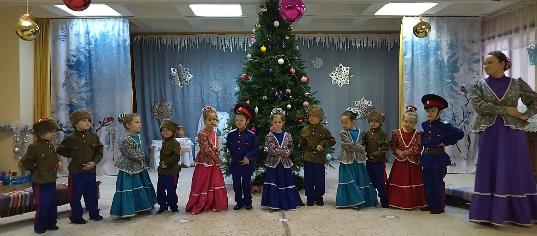 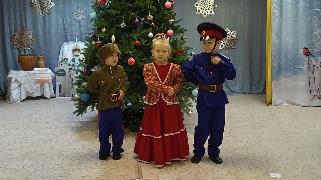 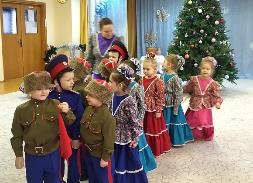 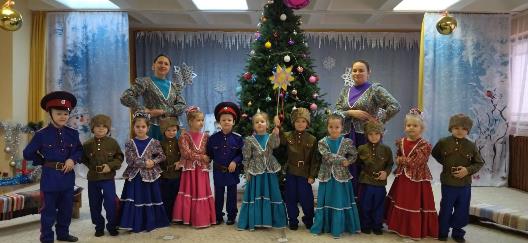 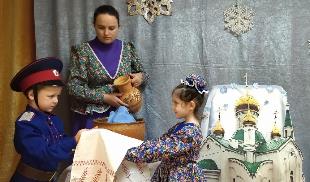 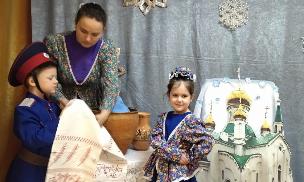 